Приморский край, г. о. Спасск – Дальний, МБОУ СОШ 11, учитель биологии Беляева Татьяна Аликовна.Урок – был, есть и будет основной формой учебной – воспитательного процесса, на котором решается комплекс задач, на достижение поставленной цели. Понимая, что сегодня в том, многообразии форм, методов, приемов, можно реализовывать несколько функций урока, эффективным для себя определила («что работает»), является разработка и создание рабочих листов как на уроке для организации самостоятельной учебной - познавательной деятельности, так и для дистанционного обучения.   Рабочий листТема «Царство Грибы: многообразие и значение», учебнику В. В. Пасечник. Биология. Введение в биологию. 5 класс, линейный курс.Запишите, почему грибы относятся к особому царству живой природы. Сформулируйте ответ на вопросы: являются ли грибы растениями, или животными, и почему они относятся к особой группе?*Составьте схему «Многообразие грибов».*Составьте рассказ «Классификация грибов» придерживаясь плана:- Паразиты растений-Почвенные сапрофиты- Сапрофиты на древесине- Симбионты деревьев- Хищные.5.А. Используя дополнительные источники и интернет -ресурсы, объясните цепочку: Признаки собственно грибные: МИЦЕЛИЙ (грибница) – ВЕГЕТАТИВНОЕ ТЕЛО.ГИФЫ - образуют ложную ткань - грибница и плодовое тело - споры.Б. Рассмотрите рисунок «Строение шляпочного гриба», зарисуйте и подпишите его основные части.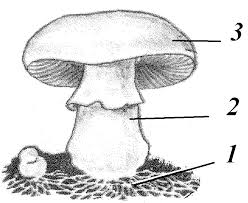 В. Объясните строение и функции частей многоклеточного гриба.6.Грибы шляпочные, их отличия.7.Заполните таблицу «Съедобные и ядовитые грибы».8..Заполните таблицу*9.Домашний эксперимент «Плесневые грибы»ИнструкцияСформулируйте и запишите предположения о влиянии на развитие плесневых грибов, влажности, доступ воздуха, тепло.Подберите условия проведения опыта и проверьте, как влияет на развитие плесени каждый из факторов.Оформите работу, указав для каждого опыта название, цель, проверяемую гипотезу, условия проведения, краткие результаты и вывод.Материалы: четыре небольших кусочка черного или белого хлеба, целлофановый пакет.Параметры оценивания работы: правильность формулировки гипотезы и вывода, подбора условий; объективность (соответствие истине) результатов; качество оформления.*Во время ВОВ с помощью пенициллина врачи спасли жизнь многим раненым, остановив воспалительные гнойные процессы. Объясните, какое отношение к грибам имеет это отношение?https://uchi.ru/homeworks/teacher/new?stage=init&tt=JOB&s=32&p=5&titlePath=7624&titlePath=7627https://uchi.ru/homeworks/teacher/new?stage=init&tt=JOB&p=5&s=32&titlePath=7624&titlePath=7628Литература:В.В. Пасечник. Биология. Введение в биологию. ООО «Дрофа», 2000 г., АО «Издательство «Просвещение», 2021.Л.Л. Тимофеева. Уроки природоведения в 5 классе к учебнику В.М. Пакуловой, Н.В. Ивановой «Природоведение. Природа. Неживая и живая. 5 класс, ООО «Дрофа», М.2007. Биология: 1600 задач, тестов и проверочных работ для школьников и поступающих в вузы: к изучению дисциплины / Т. А. Дмитриева, С. И. Гуленков, С. В. Суматохин - Москва: Дрофа, 1999. - 432 с.Н.А. Богданов. Рабочая тетрадь по биологии к учебнику В.В. Пасечника «Биология. 5-6 классы. Линия жизни», М.: Просвещение, Издательство «Экзамен», М.:2002.Uchi.ru.Примечание * (дополнительно, на усмотрение учителя)Плодовое телоПлодовое телоПлодовое телоПлодовое телоПлодовое телоПлодовое телоСъедобныйили нет?Где встречается?ШляпкаШляпкаШляпкаПенекПенекПенекСъедобныйили нет?Где встречается?ФормаОсобенности строенияЦвет кожицыФормаЦветОсобенности строенияОсобенность строения грибаСъедобные грибыУсловно - съедобныеЯдовитые грибыПервая доврачебная помощь при отравлении грибовПластинчатые1.2.3.Трубчатые1.2.3.Значение грибовЗначение грибовЗначение грибовЗначение грибовВ природеВ природеДля человекаДля человека+-+-